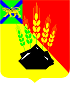 АДМИНИСТРАЦИЯ МИХАЙЛОВСКОГО МУНИЦИПАЛЬНОГО РАЙОНА ПОСТАНОВЛЕНИЕ 
25.01.2021                                              с. Михайловка                                                    № 58-паО внесении изменений в постановление администрацииМихайловского муниципального района от 09.11.2020 № 951-па«Об утверждении муниципальной программы «Управление муниципальным имуществом и земельными ресурсамиМихайловского муниципального района на 2021-2023 годы»В соответствии со ст. 179 Бюджетного кодекса Российской Федерации, Федеральным законом от 06.10.2003 № 131-ФЗ «Об общих принципах организации местного самоуправления в Российской Федерации», на основании решения Думы Михайловского муниципального района от 24.12.2020 № 41 «Об утверждении районного бюджета Михайловского муниципального района на 2021 год и плановый период 2022 и 2023 годов», руководствуясь Уставом Михайловского муниципального района, администрация Михайловского муниципального район ПОСТАНОВЛЯЕТ:1. Внести изменения в постановление администрации Михайловского муниципального района от 09.11.2020 № 951-па «Об утверждении муниципальной программы «Управление муниципальным имуществом и земельными ресурсами Михайловского муниципального района на 2021-2023 годы» (далее – Программа) следующего содержания: 1.1. Пункт «Объемы бюджетных ассигнований муниципальной программы» паспорта Программы изложить в новой редакции: «Общий объем финансирования Программы составляет 81372,29 тыс. рублей, в том числе из средств местного бюджета – 25848,50 тыс. рублей, из средств краевого бюджета – 55523,79 тыс. руб.», далее по тексту.1.2. Раздел V Программы «Ресурсное обеспечение реализации муниципальной программы» изложить в новой редакции:«V. Ресурсное обеспечение реализации муниципальной программыОбщий объем финансирования муниципальной программы составляет 81372,29 тыс. рублей, в том числе из средств местного бюджета – 25848,50 тыс. рублей, из средств краевого бюджета – 55523,79 тыс. руб. Объемы финансирования муниципальной программы носят прогнозный характер и подлежат ежегодному уточнению в установленном порядке при формировании проектов районного бюджета на очередной финансовый год.РЕСУРСНОЕ ОБЕСПЕЧЕНИЕреализации муниципальной программыОтветственный исполнитель Управление по вопросам градостроительства,имущественных и земельных отношений администрацииМихайловского муниципального района1.3. Приложение № 1 к Программе «Перечень мероприятий муниципальной программы» изложить в новой редакции: «ПЕРЕЧЕНЬмероприятий муниципальной программы «Управление муниципальным имуществом и земельными ресурсами Михайловского муниципального района на 2021-2023 годы»2. Муниципальному казенному учреждению «Управление по организационно-техническому обеспечению деятельности администрации Михайловского муниципального района» (Горшков А.П.) разместить данное постановление на официальном сайте администрации Михайловского муниципального района. 3. Настоящее постановление вступает в силу с момента его размещения на официальном сайте администрации Михайловского муниципального района в информационно-коммуникационной сети Интернет. 4. Контроль исполнения настоящего постановления возложить на первого заместителя главы администрации муниципального района Зубок П.А.Глава Михайловского муниципального района –Глава администрации района                                                       В.В. АрхиповСтатусНаименованиемуниципальнойпрограммы,подпрограммы,ведомственной целевой программыИсточникфинансированияОценка расходов, тыс. рублейОценка расходов, тыс. рублейОценка расходов, тыс. рублейОценка расходов, тыс. рублейОценка расходов, тыс. рублейОценка расходов, тыс. рублейОценка расходов, тыс. рублейОценка расходов, тыс. рублейОценка расходов, тыс. рублейСтатусНаименованиемуниципальнойпрограммы,подпрограммы,ведомственной целевой программыИсточникфинансированиявсеговсего2021 г.2021 г.2022 г.2022 г.2023 г.2023 г.Муниципальная программа«Управление муниципальным имуществом и земельными ресурсами Михайловского муниципального района на 2021-2023 годы»Районный бюджет25848,5015865,0015865,004953,504953,505030,005030,00Муниципальная программа«Управление муниципальным имуществом и земельными ресурсами Михайловского муниципального района на 2021-2023 годы»Краевой бюджет55523,7918507,9318507,9318507,9318507,9318507,9318507,93ИТОГО81372,2934372,9334372,9323461,4323461,4323537,93»23537,93»НаименованиемероприятияОтветственный исполнитель, соисполнитель ИсточникифинансированияОбъемы финансирования(тыс. рублей)Объемы финансирования(тыс. рублей)Объемы финансирования(тыс. рублей)Объемы финансирования(тыс. рублей)Показатели результата реализации мероприятия по годамвсего2021 год2022 год2023 годМуниципальная программа «Управление муниципальным имуществом и земельными ресурсами Михайловского муниципального района на 2021-2023 годы»Цель муниципальной программы - повышение эффективности управления муниципальным имуществом Михайловского муниципального района на основе современных принципов и методов управления, качественное развитие процесса регистрации муниципальной собственности для обеспечения решения социально-экономических задач муниципального района, формирование эффективной структуры собственности и системы управления имуществом.Муниципальная программа «Управление муниципальным имуществом и земельными ресурсами Михайловского муниципального района на 2021-2023 годы»Цель муниципальной программы - повышение эффективности управления муниципальным имуществом Михайловского муниципального района на основе современных принципов и методов управления, качественное развитие процесса регистрации муниципальной собственности для обеспечения решения социально-экономических задач муниципального района, формирование эффективной структуры собственности и системы управления имуществом.Муниципальная программа «Управление муниципальным имуществом и земельными ресурсами Михайловского муниципального района на 2021-2023 годы»Цель муниципальной программы - повышение эффективности управления муниципальным имуществом Михайловского муниципального района на основе современных принципов и методов управления, качественное развитие процесса регистрации муниципальной собственности для обеспечения решения социально-экономических задач муниципального района, формирование эффективной структуры собственности и системы управления имуществом.Муниципальная программа «Управление муниципальным имуществом и земельными ресурсами Михайловского муниципального района на 2021-2023 годы»Цель муниципальной программы - повышение эффективности управления муниципальным имуществом Михайловского муниципального района на основе современных принципов и методов управления, качественное развитие процесса регистрации муниципальной собственности для обеспечения решения социально-экономических задач муниципального района, формирование эффективной структуры собственности и системы управления имуществом.Муниципальная программа «Управление муниципальным имуществом и земельными ресурсами Михайловского муниципального района на 2021-2023 годы»Цель муниципальной программы - повышение эффективности управления муниципальным имуществом Михайловского муниципального района на основе современных принципов и методов управления, качественное развитие процесса регистрации муниципальной собственности для обеспечения решения социально-экономических задач муниципального района, формирование эффективной структуры собственности и системы управления имуществом.Муниципальная программа «Управление муниципальным имуществом и земельными ресурсами Михайловского муниципального района на 2021-2023 годы»Цель муниципальной программы - повышение эффективности управления муниципальным имуществом Михайловского муниципального района на основе современных принципов и методов управления, качественное развитие процесса регистрации муниципальной собственности для обеспечения решения социально-экономических задач муниципального района, формирование эффективной структуры собственности и системы управления имуществом.Муниципальная программа «Управление муниципальным имуществом и земельными ресурсами Михайловского муниципального района на 2021-2023 годы»Цель муниципальной программы - повышение эффективности управления муниципальным имуществом Михайловского муниципального района на основе современных принципов и методов управления, качественное развитие процесса регистрации муниципальной собственности для обеспечения решения социально-экономических задач муниципального района, формирование эффективной структуры собственности и системы управления имуществом.Муниципальная программа «Управление муниципальным имуществом и земельными ресурсами Михайловского муниципального района на 2021-2023 годы»Цель муниципальной программы - повышение эффективности управления муниципальным имуществом Михайловского муниципального района на основе современных принципов и методов управления, качественное развитие процесса регистрации муниципальной собственности для обеспечения решения социально-экономических задач муниципального района, формирование эффективной структуры собственности и системы управления имуществом.Муниципальная программа «Управление муниципальным имуществом и земельными ресурсами Михайловского муниципального района на 2021-2023 годы»Цель муниципальной программы - повышение эффективности управления муниципальным имуществом Михайловского муниципального района на основе современных принципов и методов управления, качественное развитие процесса регистрации муниципальной собственности для обеспечения решения социально-экономических задач муниципального района, формирование эффективной структуры собственности и системы управления имуществом.Задача № 1: Повышение эффективности управления муниципальным имуществомЗадача № 1: Повышение эффективности управления муниципальным имуществомЗадача № 1: Повышение эффективности управления муниципальным имуществомЗадача № 1: Повышение эффективности управления муниципальным имуществомЗадача № 1: Повышение эффективности управления муниципальным имуществомЗадача № 1: Повышение эффективности управления муниципальным имуществомЗадача № 1: Повышение эффективности управления муниципальным имуществомЗадача № 1: Повышение эффективности управления муниципальным имуществомЗадача № 1: Повышение эффективности управления муниципальным имуществом1.1 Инвентаризация объектов недвижимости, оформление документов технического учета муниципального имущества и бесхозяйных объектовУГИЗОМестный бюджет1800,0600,0600,0600,0Постановка объектов на государственный кадастровый учет:2021 год – 9 2022 год – 34 2023 год – 30 1.2 Регистрация права муниципальной собственности на недвижимое имущество УГИЗОМестный бюджет ----Получение выписок из ЕГРН об основных характеристиках и зарегистрированных правах на объект:2021 год – 18 2022 год - 20 2023 год - 23 1.3 Оценка рыночной стоимости, оценка рыночно обоснованной величины арендной платы объектов муниципального имущества в целях предоставления на торгахУГИЗОМестный бюджет600,0200,0200,0200,0Количество объектов оценки:2021 год – 20 2022 год – 20 2023 год – 20 Задача № 2: Формирование земельного фонда муниципального образования, повышение эффективности использования земельных участков, находящихся в муниципальной собственности и земельных участков, государственная собственность на которые не разграничена, расположенных на территории муниципального образования  Задача № 2: Формирование земельного фонда муниципального образования, повышение эффективности использования земельных участков, находящихся в муниципальной собственности и земельных участков, государственная собственность на которые не разграничена, расположенных на территории муниципального образования  Задача № 2: Формирование земельного фонда муниципального образования, повышение эффективности использования земельных участков, находящихся в муниципальной собственности и земельных участков, государственная собственность на которые не разграничена, расположенных на территории муниципального образования  Задача № 2: Формирование земельного фонда муниципального образования, повышение эффективности использования земельных участков, находящихся в муниципальной собственности и земельных участков, государственная собственность на которые не разграничена, расположенных на территории муниципального образования  Задача № 2: Формирование земельного фонда муниципального образования, повышение эффективности использования земельных участков, находящихся в муниципальной собственности и земельных участков, государственная собственность на которые не разграничена, расположенных на территории муниципального образования  Задача № 2: Формирование земельного фонда муниципального образования, повышение эффективности использования земельных участков, находящихся в муниципальной собственности и земельных участков, государственная собственность на которые не разграничена, расположенных на территории муниципального образования  Задача № 2: Формирование земельного фонда муниципального образования, повышение эффективности использования земельных участков, находящихся в муниципальной собственности и земельных участков, государственная собственность на которые не разграничена, расположенных на территории муниципального образования  Задача № 2: Формирование земельного фонда муниципального образования, повышение эффективности использования земельных участков, находящихся в муниципальной собственности и земельных участков, государственная собственность на которые не разграничена, расположенных на территории муниципального образования  Задача № 2: Формирование земельного фонда муниципального образования, повышение эффективности использования земельных участков, находящихся в муниципальной собственности и земельных участков, государственная собственность на которые не разграничена, расположенных на территории муниципального образования  2.1 Выполнение комплексных кадастровых работ и подготовка проекта межевания территории УГИЗОМестный бюджет3000,01000,01000,01000,0Количество территориальных зон:2021 год – 2 2022 год – 22023 год – 22.2 Выполнение кадастровых работ в отношении земельных участков, сформированных в социальных целях и для предоставления в арендуУГИЗОМестный бюджет1900,0500,0700,0700,0Количество земельных участков:2021 год – 43 2022 год – 50 2023 год – 50 2.3 Формирование и уточнение местоположения земельных участков под муниципальными объектамиУГИЗОМестный бюджет885,0285,0300,0300,0Количество земельных участков:2021 год – 43 2022 год – 302023 год – 302.4. Внесение изменений в Генеральные планы и Правила землепользования и застройкиУГИЗОМестный бюджет1600,01600,00,00,0Генеральные планы и ПЗЗ с внесенными изменениями:2021 год - 2Задача № 3: Повышение эффективности деятельности администрации по распоряжению и управлению муниципальным имуществом в рамках осуществления полномочийЗадача № 3: Повышение эффективности деятельности администрации по распоряжению и управлению муниципальным имуществом в рамках осуществления полномочийЗадача № 3: Повышение эффективности деятельности администрации по распоряжению и управлению муниципальным имуществом в рамках осуществления полномочийЗадача № 3: Повышение эффективности деятельности администрации по распоряжению и управлению муниципальным имуществом в рамках осуществления полномочийЗадача № 3: Повышение эффективности деятельности администрации по распоряжению и управлению муниципальным имуществом в рамках осуществления полномочийЗадача № 3: Повышение эффективности деятельности администрации по распоряжению и управлению муниципальным имуществом в рамках осуществления полномочийЗадача № 3: Повышение эффективности деятельности администрации по распоряжению и управлению муниципальным имуществом в рамках осуществления полномочийЗадача № 3: Повышение эффективности деятельности администрации по распоряжению и управлению муниципальным имуществом в рамках осуществления полномочий3.1 Приобретение жилых помещений УГИЗОМестный бюджет6423,52500,01923,52000,0Количество жилых помещений:2021 год – 92022 год – 82023 год – 83.1 Приобретение жилых помещений УГИЗОКраевой бюджет55523,7918507,9318507,9318507,93Количество жилых помещений:2021 год – 92022 год – 82023 год – 83.2 Приобретение транспортных средствУГИЗО9000,09000,00,00,0Количество транспортных средств:2021 – 1 единица3.2 Технический осмотр, страхование,  изменение регистрационных данных и постановка на учет транспортных средствУГИЗОМестный бюджет90,030,030,030,0Задача № 4: Содержание имущества казныЗадача № 4: Содержание имущества казныЗадача № 4: Содержание имущества казныЗадача № 4: Содержание имущества казныЗадача № 4: Содержание имущества казныЗадача № 4: Содержание имущества казныЗадача № 4: Содержание имущества казныЗадача № 4: Содержание имущества казны4.1 Оплата услуг отопления200,0100,050,050,0Договор на оказание услуг:2021 год – 22022 год – 22023 год – 24.2 Оплата услуг электроснабжения350,050,0150,0150,0Договор на оказание услуг:2021 год – 22022 год – 22023 год – 2МБ25848,5015865,004953,505030,00КБ55523,7918507,9318507,9318507,93Итого по муниципальной программе81372,2934372,9323461,4323537,93»